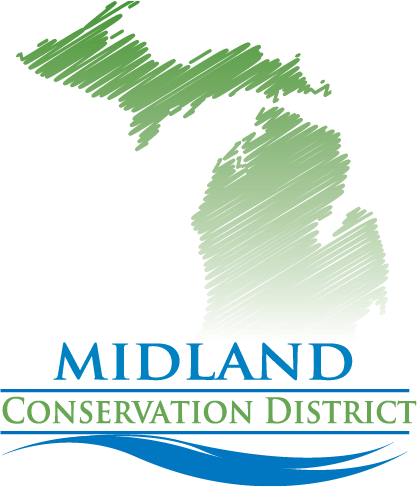 2019 Monthly Meeting ScheduleLocation: USDA/NRCS Service Center Meeting Room 954 E Isabella Rd Midland MI. 48640. Time 7:00pm-9;00PMJanuary 15, 2019February 19, 2019March 19, 2019April 16, 2019May 21, 2019 Annual Meeting TBAJune 18, 2019July 16, 2019August 20, 2019September 17, 2019October 15, 2019November 19, 2019December 17, 2019The Meetings will be held under the provisions or the Open Meetings Act (Public act 267 of 1976) at the USDA-NRCS Service Center Office located at 954 E Isabella Rd. Midland, MI 48640 (989) 835-1921*If there is a change in schedule, within 3 days of the meeting in which a change is made, the Midland Conservation district will post a notice stating the new dates, times and places of regular meetings.*Special Meetings must be posted at least 18 hours in advance. The notice will include date, time and place of the meeting.*The Open Meetings Act provides provisions for the public to address the District board during the meeting